Draft Work Experience Programme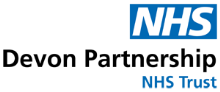 Date: 15-19th July 2019Venue: Wonford House Hospital, ExeterDay 1
Day 2Day 3
Day 4Day 5Timing Content 09:15 – 09:30Registration09:30 – 10:15Ice breaker including Introduction of the people co-ordinating the next 5 days10:15 – 10:30Overview of the programme 10:30 – 11:00Brief talk about safety, logistics of travel, who to call if you cannot attend or if they have any concerns and timings of breaksBREAKBREAKBREAK11:15 – 12:15Video of the Trust to include: What we do, video tour of HQ and various development sites, history of DPT and corporate welcomeLUNCHLUNCHLUNCH12:45 – 14:15Introduction to Learning Disabilities talk and experience. Tasks include VI goggles, wheelchair, blindfold and ear defenders.BREAKBREAKBREAK14:30 – 15:45Introduction to Mental Health to include: myth busting quiz (who wants to be a millionaire style) questions and answers15:45 – 16:00Debrief and discussion about what we will cover tomorrow.Timing Content 09:30 – 10:15Induction video about information governance and confidentiality. Followed by group discussion on what you think this might mean to you when on placement on Thursday. 10:15 – 11:00Talk about things you might see/be involved in as part of placements on Thursday and link this to the NHS values. BREAKBREAK11:15 – 12:15Lived experience talkLUNCHLUNCH12:45 – 14:15Physical health sessions to include taking observations, blood pressure and oxygen levels. BREAKBREAK14:30 – 15:45Group activity – Video reception scenarios looking at challenging behaviours, safety and welcoming.15:45 – 16:00Debrief and discussion about what we will cover tomorrow. Timing Content 09:30 – 11:00Speed dating of different Professions to give a broad overview of what they do with the opportunity for students to ask them any questionsBREAKBREAK11:15 – 12:15Group activity looking at a patient journey.  LUNCHLUNCH12:45 – 14:15 Mental Health first aid sessionBREAKBREAK14:30 – 15:00Mental Health first aid session continued 15:00 – 16:00Brief for placements tomorrow to include, where you are going, who you are meeting (photos and team contact info), things to be aware of and talk about self-awareness of emotional wellbeing and who to raise concerns with.Timing Content 09:00 – 16:00Placement day. Timing Content 09:30 – 10:15Feedback sessions from placement day. 10:15 – 11:00Profession scenario activity.BREAKBREAK11:15 – 12:15Experience a creative therapy (Drama or Arts)LUNCHLUNCH12:45 – 14:15 Recruitment process group task (to include examples of good and bad application forms with discussion and feedback, talk about shortlisting matrix and shortlisting activity and interview role play. BREAKBREAK14:30 – 15:15Talk about career pathways and entry criteria for various professions15:15 – 16:00Exit interview to include de-brief and how we can keep in touch 